DERS  PLANI     BÖLÜM I:	                                                                                                                                  30-03.10-11.2023   BÖLÜM II:  BÖLÜM III  BÖLÜM IV                                                                                                                                                          30.10.2023        ……………………..                                                                                                    …………………………….           Sınıf Öğretmeni                                                                                                                    Okul Müdürü   DERS  PLANI     BÖLÜM I:	                                                                                                                                  30-03.10-11.2023    BÖLÜM II:  BÖLÜM III  BÖLÜM IV                                                                                                                                                          30.10.2023        ……………………..                                                                                                    …………………………….           Sınıf Öğretmeni                                                                                                                    Okul Müdürü   DERS  PLANI                                                                                                                      BÖLÜM I:                                                                                                                                   30-03.10-11.2023     BÖLÜM II:BÖLÜM IIIBÖLÜM IV                                                                                                                                                          30.10.2023        ……………………..                                                                                                    …………………………….           Sınıf Öğretmeni                                                                                                                    Okul Müdürü   DERS PLANI      BÖLÜM I:                                                                                                               	           30-03.10-11.2023     BÖLÜM II:  BÖLÜM III  BÖLÜM IV                                                                                                                                                          30.10.2023        ……………………..                                                                                                    …………………………….           Sınıf Öğretmeni                                                                                                                    Okul Müdürü   DERS PLANI      BÖLÜM I:	       30-03.10-11.2023     BÖLÜM II: BÖLÜM III    BÖLÜM IV                                                                                                                                                          30.10.2023        ……………………..                                                                                                    …………………………….           Sınıf Öğretmeni                                                                                                                    Okul Müdürü   DERS PLANI      BÖLÜM I:	              30-03.10-11.2023     BÖLÜM II:  BÖLÜM III   BÖLÜM IV                                                                                                                                                          30.10.2023        ……………………..                                                                                                    …………………………….           Sınıf Öğretmeni                                                                                                                    Okul Müdürü   Süre:10 ders saatiDERS TÜRKÇESINIF 1-ATEMA NO/ TEMA ADI2- MİLLİ  MÜCADELE VE ATATÜRKBECERİ ALANI VE KAZANIMLAR1. DİNLEME/İZLEMET.1.1.2. Duyduğu sesleri taklit eder. T.1.1.3. Seslere karşılık gelen harfleri ayırt eder.2. KONUŞMA T.1.2.1. Kelimeleri anlamlarına uygun kullanır. 3. OKUMAOkumaya Hazırlık T.1.3.2. Harfi tanır ve seslendirir.T.1.3.3. Hece ve kelimeleri okur.T.1.3.4. Basit ve kısa cümleleri okur.4. YAZMA T.1.4.2. Harfleri tekniğine uygun yazar.T.1.4.3. Hece ve kelimeler yazar.T.1.4.4. Rakamları tekniğine uygun yazar.T.1.4.5. Anlamlı ve kurallı cümleler yazar.T.1.4.6. Görsellerle ilgili kelime ve cümleler yazar.T.1.4.7. Harfler, kelimeler ve cümleler arasında uygun boşluklar bırakır.T.1.4.8. Büyük harfleri ve noktalama işaretlerini uygun şekilde kullanır.ÖĞRENME-ÖĞRETME YÖNTEM VE TEKNİKLERİSunuş yolu, alıştırma ile öğretim, soru-cevap, drama, tartışma, katılımla öğretim, yaparak yaşayarak öğrenme vb.Sunuş yolu, alıştırma ile öğretim, soru-cevap, drama, tartışma, katılımla öğretim, yaparak yaşayarak öğrenme vb.KULLANILAN EĞİTİM TEKNOLOJİLERİ ARAÇ VE GEREÇLERSınıf, ders kitabı, konularla ilgili tablo, şema ve görsellerSınıf, ders kitabı, konularla ilgili tablo, şema ve görsellerKAZANDIRILMAK İSTENEN KİŞİSEL NİTELİKLER Okuma yazmaya hazırlık, düşünme, anlama, sıralama,  sınıflama,  sorgulama,  ilişki kurma,  analiz sentez  yapma  ve  değerlendirme, Türkçeyi doğru, güzel ve etkili kullanmaOkuma yazmaya hazırlık, düşünme, anlama, sıralama,  sınıflama,  sorgulama,  ilişki kurma,  analiz sentez  yapma  ve  değerlendirme, Türkçeyi doğru, güzel ve etkili kullanmaETKİNLİK SÜRECİ Öğretilecek sesler: u - t  harfi ve 8-9 rakamı Ses öğretilirken görselden  hareketle  harf senaryosu, tekerleme, şarkı ve bilmecelerden yararlanılabilir. Ardından öğrencilere sesin karşılığı olan harf gösterilmeli ve ses harf ilişkisi kavratılmalıdır. Ses  harf  ilişkisi  kavratıldıktan  sonra  harflerin  okunmasına  ve yazılmasına  geçilmelidir.  Öğrenci  yazma çalışmalarında  harflerin  yazım  şekilleri,  yönleri,  geometrisi,  eğimi,  dikliği  konusunda  zorlanmamalıdır. Verilen yeni harf verilen eski harflerle birleştirilerek yeni hece ve kelimeler oluşturulur. Oluşturulan hece ve kelimeleri yazma ve okuma çalışmaları yapılır. Oluşturulan kelimeler cümleler oluşturulur. Bu cümleleri okuma ve yazma çalışmaları yapılır. 8 ve 9 rakamı öğrencilere değer olarak kavratılır. Nasıl yazılacağı gösterilerek anlatılır. Öğrencilere yazdırılır.Öğretilecek sesler: u - t  harfi ve 8-9 rakamı Ses öğretilirken görselden  hareketle  harf senaryosu, tekerleme, şarkı ve bilmecelerden yararlanılabilir. Ardından öğrencilere sesin karşılığı olan harf gösterilmeli ve ses harf ilişkisi kavratılmalıdır. Ses  harf  ilişkisi  kavratıldıktan  sonra  harflerin  okunmasına  ve yazılmasına  geçilmelidir.  Öğrenci  yazma çalışmalarında  harflerin  yazım  şekilleri,  yönleri,  geometrisi,  eğimi,  dikliği  konusunda  zorlanmamalıdır. Verilen yeni harf verilen eski harflerle birleştirilerek yeni hece ve kelimeler oluşturulur. Oluşturulan hece ve kelimeleri yazma ve okuma çalışmaları yapılır. Oluşturulan kelimeler cümleler oluşturulur. Bu cümleleri okuma ve yazma çalışmaları yapılır. 8 ve 9 rakamı öğrencilere değer olarak kavratılır. Nasıl yazılacağı gösterilerek anlatılır. Öğrencilere yazdırılır.Ölçme-Değerlendirme:Bireysel ve grupla öğrenme ölçme değerlendirmeler - Sözlü  ve yazılı etkinlik çalışmaları yapılır.un , ku, mu , kum , mum , oku , okul , koku , kule , kukla, lokum, kulak, et,at,it,ot, te,ta,ti,to ,tel, tek , tat, tak , tok ,Tan ,tank, kutu , toka , tane, etek-Hece ve sözcüklerini okuması ve yazması istenir.Planın Uygulanmasına İlişkin Açıklamalar-Öncelikle öğrencilerin harfin temel formunu oluşturmaları beklenmelidir. Önce büyük harfin yazımı hemen ardından küçük harfin yazımı yönleriyle birlikte gösterilmelidir.-Öğrenme öğretme süreci planlanırken öğrencilerin  bireysel  farklılıkları  (hazır  bulunuşluk  düzeyleri,  öğrenme stilleri ve ihtiyaçları, sosyokültürel farklılıkları vb.) göz önünde bulundurulmalıdırSüre:4  ders  saatiDERS HAYAT BİLGİSİSINIF 1-AUNİTE NO/ÜNİTE ADI1- OKULUMUZDA HAYATKAZANIMLAR1.1.11. Sınıf içi kuralları belirleme sürecine katılır.1.1.12. Okul kurallarına uyar.ÖĞRENME-ÖĞRETME YÖNTEM VE TEKNİKLERİSunuş yolu, alıştırma ile öğretim, gezi gözlem, araştırma inceleme, soru-cevap, drama, tartışma, katılımla öğretim vb.KULLANILAN EĞİTİM TEKNOLOJİLERİ ARAÇ VE GEREÇLERSınıf, ders kitabı, maketler, konularla ilgili tablo ve şemalar,KAZANDIRILMAK İSTENEN KİŞİSEL NİTELİKLER Öz saygı, öz güven, toplumsallık, Sabır, hoşgörü, sevgi, barış, yardımseverlik, doğruluk, dürüstlük, adalet, yeniliğe açıklık, vatanseverlik, kültürel değerleri koruma ve geliştirme ETKİNLİK SÜRECİETKİNLİK SÜRECİSınıf eşyalarını özenli kullanma, sınıfını temiz tutma, iletişimde zamanlamaya dikkat etme ile (dinleme, söz alarak konuşma, yerinde konuşma vb.) arkadaşlarına ve arkadaşlarının eşyalarına zarar vermeme, kendisini ve çevresini temiz tutma gibi kuralların gerekliliğinden hareketle konu açıklanır. Sınıf içi kuralların öğretmen ve öğrencilerin katılımıyla belirlenmesine özen gösterilir. Konu ile ilgili kitaptaki görsellerden öğrencilere sorular sorularak konu anlatılır.  Ders kitabındaki     yönergelere  uygun olarak konu işlenir. Kitaptaki “Hangisi Kurallara Uygun?” etkinliği yapılır.Merdiven iniş çıkış kurallarına uyma, pencereden aşağıya sarkmama, kablo ve prizlere dokunmama, okul eşyalarını özenli kullanma; sınıf, koridor, okul bahçesi, tuvaletler ve yemekhaneyi temiz tutma, çöp kovasını kullanma ve gerekli durumlarda sıraya girme gibi konular üzerinde durulur.Konu ile ilgili kitaptaki görsellerden öğrencilere sorular sorularak konu anlatılır.  Ders kitabındaki yönergelere uygun olarak konu işlenir. Kitaptaki “Okul Kurallarımız?” etkinliği yapılır.Sınıf eşyalarını özenli kullanma, sınıfını temiz tutma, iletişimde zamanlamaya dikkat etme ile (dinleme, söz alarak konuşma, yerinde konuşma vb.) arkadaşlarına ve arkadaşlarının eşyalarına zarar vermeme, kendisini ve çevresini temiz tutma gibi kuralların gerekliliğinden hareketle konu açıklanır. Sınıf içi kuralların öğretmen ve öğrencilerin katılımıyla belirlenmesine özen gösterilir. Konu ile ilgili kitaptaki görsellerden öğrencilere sorular sorularak konu anlatılır.  Ders kitabındaki     yönergelere  uygun olarak konu işlenir. Kitaptaki “Hangisi Kurallara Uygun?” etkinliği yapılır.Merdiven iniş çıkış kurallarına uyma, pencereden aşağıya sarkmama, kablo ve prizlere dokunmama, okul eşyalarını özenli kullanma; sınıf, koridor, okul bahçesi, tuvaletler ve yemekhaneyi temiz tutma, çöp kovasını kullanma ve gerekli durumlarda sıraya girme gibi konular üzerinde durulur.Konu ile ilgili kitaptaki görsellerden öğrencilere sorular sorularak konu anlatılır.  Ders kitabındaki yönergelere uygun olarak konu işlenir. Kitaptaki “Okul Kurallarımız?” etkinliği yapılır.Grupla Öğrenme Etkinlikleri(Proje, gezi, gözlem vb.)Sınıfta uyulması gereken kurallar birlikte belirlenir.Okul kurallarına uymaz isek ne gibi sorunlar ile karşılaşırız? Sorusu sınıfça tartışılır.Ölçme-Değerlendirme:Bireysel ve grupla öğrenme ölçme değerlendirmeler Sınıf kurallarına niçin uymalıyız?Okul kuralları nelerdir? Okulda ve sınıfta ne gibi davranışlar tehlike oluşturabilir?Planın Uygulanmasına İlişkin Açıklamalar     Dersin işlenişinde okul içi ve okul dışı uygulamalar yapmaya özen gösterilmelidir           Program uygulanırken özel gereksinimi olan öğrenciler için gereken esneklik gösterilmeli, öğrencilerin ilgi, istek ve ihtiyaçları doğrultusunda etkinlikler hazırlanmalıdır.    Program uygulanırken öğrencilerin değerleri kazanmasına özen gösterilmelidir.Süre:7 ders saatiDERS MATEMATİKSINIF 1-AUNİTE NO/ÖĞRENME ALANI2- SAYILARLA TANIŞMA- SAYILAR VE İŞLEMLERKONUDOĞAL SAYILARKAZANIMLARM.1.1.1.4. 20’ye kadar (20 dâhil) ikişer ileriye, birer ve ikişer geriye sayar.ÖĞRENME-ÖĞRETME YÖNTEM VE TEKNİKLERİSunuş yolu, alıştırma ile öğretim, gezi gözlem, araştırma inceleme, soru-cevap, drama, tartışma, katılımla öğretim vb.KULLANILAN EĞİTİM TEKNOLOJİLERİ ARAÇ VE GEREÇLERAkıllı tahta  ders kitabı, maketler, konularla ilgili tablo ve şemalar,KAZANDIRILMAK İSTENEN KİŞİSEL NİTELİKLER Öz saygı, öz güven, toplumsallık, Sabır, hoşgörü, sevgi, barış, yardımseverlik, doğruluk, dürüstlük, adalet, yeniliğe açıklık, vatanseverlik, kültürel değerleri koruma ve geliştirme ETKİNLİK SÜRECİETKİNLİK SÜRECİŞekiller, çubuklar, fasulyeler, kalemler ile ritmik sayma yaptırılır.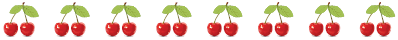 Sayma çalışmalarında verilmeyen ögeyi bulmaya yönelik örneklere yer verilir.            Örneğin:  20, 19, …. ,17, 16,…,14,…,12                 20,18,…,16,….,12 Sayma, somut nesnelere dayalı olarak yaptırılır.Ders kitabındaki konu etkinlikleri (50,54) yapılır.Şekiller, çubuklar, fasulyeler, kalemler ile ritmik sayma yaptırılır.Sayma çalışmalarında verilmeyen ögeyi bulmaya yönelik örneklere yer verilir.            Örneğin:  20, 19, …. ,17, 16,…,14,…,12                 20,18,…,16,….,12 Sayma, somut nesnelere dayalı olarak yaptırılır.Ders kitabındaki konu etkinlikleri (50,54) yapılır.Grupla Öğrenme Etkinlikleri(Proje, gezi, gözlem vb.)Bahçede çember olalım. Topu arkadaşımıza atarken ileri ve geri ritmik sayarak arkadaşımıza topu atalım.Ölçme-Değerlendirme:Bireysel ve grupla öğrenme ölçme değerlendirmeler Avucunuza aldığımız fasulyeleri ikişer ikişer sayın.Sayı boncuğundan ileriye ve geriye ikişer sayın.Planın Uygulanmasına İlişkin Açıklamalar -Öğrencilerin bireysel farklılıkları ihmal edilmemelidir. (Öğrencilerin öğrenme stillerini ve stratejilerini öne çıkaran uygulamalara öncelik ve önem verilmelidir.)-Öğrencilerin yeni matematiksel kavramları önceki kavramların üzerine inşa etmeleri için fırsatlar sunulmalı ve bu süreçte öğrenciler cesaretlendirilmelidir. -Matematik öğrenme-öğretme sürecinde öğrencilerin düşüncelerini sözlü olarak ifade etmelerine fırsat verilmelidir. -Ünite içerikleriyle ilişkili olarak uygun görülen bölümlerde matematik oyunlarına yer vermeye çalışılmalıdır.-Diğer derslerle matematik dersi arasında yeri geldikçe ilişkilendirmeler yapılmalı ve örnekler verilmelidir.SÜRE5 Ders SaatiDERS BEDEN EĞİTİMİ  VE  OYUNSINIF 1-AÖĞRENME ALANIHareket YetkinliğiALT ÖĞRENME ALANIVE KAZANIMLARHareket BecerileriBO.1.1.1.4.  İki ve daha fazla hareket becerisini içeren basit kurallı oyunlar oynar.KULLANILAN EĞİTİM TEKNOLOJİLERİ ARAÇ VE GEREÇLER“Birleştirilmiş Hareketler” FEK’lerindeki (sarı 27-33 arasındaki kartlar) etkinlikler kullanılabilir.DERS ALANI                   Sınıf ve okul bahçesiETKİNLİK SÜRECİETKİNLİK SÜRECİ Meyve Sepeti: Bir öğrenci sınıfın önünde durur. Diğer öğrenciler otururlar. Oturan öğrenciler dört gruba ayrılır ve her gruba bir meyve ismi verilir. Öndeki öğrenci örneğin elmalar dediğinde adı elma olanlar ayağa kalkıp yerlerini değiştirir. Bu arada öğrenciler yer değiştirirken ayaktaki öğrenci kendine yer bulmaya çalışır. Ayakta boşta kalan öğrenci yeniden bir meyve ismi söyler ve bu kez de bu meyveler yer değiştirir. Ayakta boşta kalan öğrenci yeniden bir meyve ismi söyler ve bu kez de bu meyveler yer değiştirir. Eğer ebe meyve sepeti derse tüm öğrencilerin yerlerini değiştirmesi gerekir.         Değişik hedef oyunları , atma vurma oyunları oynatılır. Etkinliklerde arkadaşlık ve dostluk değerleri üzerinde durulmalıdır. Meyve Sepeti: Bir öğrenci sınıfın önünde durur. Diğer öğrenciler otururlar. Oturan öğrenciler dört gruba ayrılır ve her gruba bir meyve ismi verilir. Öndeki öğrenci örneğin elmalar dediğinde adı elma olanlar ayağa kalkıp yerlerini değiştirir. Bu arada öğrenciler yer değiştirirken ayaktaki öğrenci kendine yer bulmaya çalışır. Ayakta boşta kalan öğrenci yeniden bir meyve ismi söyler ve bu kez de bu meyveler yer değiştirir. Ayakta boşta kalan öğrenci yeniden bir meyve ismi söyler ve bu kez de bu meyveler yer değiştirir. Eğer ebe meyve sepeti derse tüm öğrencilerin yerlerini değiştirmesi gerekir.         Değişik hedef oyunları , atma vurma oyunları oynatılır. Etkinliklerde arkadaşlık ve dostluk değerleri üzerinde durulmalıdır.Kullanılacak Kartlar (Renk ve Numaralar)“Birleştirilmiş Hareketler” FEK’lerindeki (sarı 27-33 arasındaki kartlar) etkinlikler kullanılabilir.Grupla Öğrenme EtkinlikleriMeyve sepeti oyunu, hedef oyunları , atma-vurma oyunlarıÖlçme-Değerlendirme:Bireysel öğrenme etkinliklerine yönelik Ölçme-Değerlendirme Grupla öğrenme etkinliklerine yönelik Ölçme-DeğerlendirmeÖğrenme güçlüğü olan öğrenciler ve ileri düzeyde öğrenme hızında olan öğrenciler için ek Ölçme-Değerlendirme etkinlikleriOyun kurallarına uyuyorlar mı?Açıklamalar1, 2 ve 3. kazanımlara ait açıklamalar, bu etkinliklerde kullanılan hareket becerilerine göre dikkate alınmalıdır. Planın Uygulanmasına İlişkin Açıklamalar1, 2 ve 3. kazanımlara ait açıklamalar, bu etkinliklerde kullanılan hareket becerilerine göre dikkate alınmalıdır.Süre 40 dakikaDERS GÖRSEL SANATLARSINIF 1-AÖĞRENME ALANI         Görsel İletişim ve Biçimlendirme  KAZANIMLARÇevresindeki objeleri ve figürleri gözlemleyerek çizimlerini yapar.ÖĞRENME-ÖĞRETME YÖNTEM VE TEKNİKLERİAnlatım, dinleme, soru-cevap, inceleme, bireysel çalışma, boyama, uygulamaKULLANILAN EĞİTİM TEKNOLOJİLERİ ARAÇ VE GEREÇLERÇevresindeki geometrik şekiller, resim defteri, boya kalemleri.DERS ALANI                   SınıfETKİNLİK SÜRECİETKİNLİK SÜRECİÇocuklar öncelikle okul bahçesine çıkartılır. Okul bahçesinde ‘’Neler görüyoruz? ’’ diye sorulur ve etraflarını incelemelerine fırsat verilir. Okul binasına dikkat çekilir ve hangi şekle benzediği, üzerlerinde hangi detaylar olduğu sorulur. Bayrağımız ve Atatürk Büstü hakkında konuşulur. Bayrağımızın detaylarını görmeleri beklenir.   Okul bahçesindeki gezi ve gözlem bittikten sonra sınıfa çıkılır. Okul bahçesinde neler gördüklerine akıllarında neler kaldığını dair konuşulur. Ardından tahtaya önceden çizilen okul binasının etrafındaki eksiklikler sorulur. Öğrenciler okul ve çevresiyle ilgili çalışma yaparlar.Sanatçıların çevrelerinde olup bitenleri çok daha dikkatli gözlemleyebilmeleri üzerinde durulur. Bunun aynı zamanda bir sorumluluk olduğu belirtilir ve duyarlılığı da beraberinde getiren bir davranış olduğu anlatılır.Çocuklar öncelikle okul bahçesine çıkartılır. Okul bahçesinde ‘’Neler görüyoruz? ’’ diye sorulur ve etraflarını incelemelerine fırsat verilir. Okul binasına dikkat çekilir ve hangi şekle benzediği, üzerlerinde hangi detaylar olduğu sorulur. Bayrağımız ve Atatürk Büstü hakkında konuşulur. Bayrağımızın detaylarını görmeleri beklenir.   Okul bahçesindeki gezi ve gözlem bittikten sonra sınıfa çıkılır. Okul bahçesinde neler gördüklerine akıllarında neler kaldığını dair konuşulur. Ardından tahtaya önceden çizilen okul binasının etrafındaki eksiklikler sorulur. Öğrenciler okul ve çevresiyle ilgili çalışma yaparlar.Sanatçıların çevrelerinde olup bitenleri çok daha dikkatli gözlemleyebilmeleri üzerinde durulur. Bunun aynı zamanda bir sorumluluk olduğu belirtilir ve duyarlılığı da beraberinde getiren bir davranış olduğu anlatılır.Bireysel Öğrenme Etkinlikleri(Deney, problem çözme vb.)Çevresindeki varlıklara dikkat çekilir.Grupla Öğrenme Etkinlikleri(Proje, gezi, gözlem vb.)Çalışma grupları oluşturulabilir.Bireysel öğrenme etkinliklerine yönelik Ölçme-Değerlendirme Sayfayı temiz ve düzenli kullanabiliyorlar mı?Gözlemlerini aktarabiliyorlar mı?    Dersin Diğer Derslerle İlişkisi/AçıklamalarPlanın Uygulanmasına İlişkin AçıklamalarSüre:40 dakikaDERS MÜZİKSINIF 1-AÖĞRENME ALANI         DİNLEME- SÖYLEMEKAZANIMLAR1.A.9. Vücudunu ritim çalgısı gibi kullanır.ÖĞRENME-ÖĞRETME YÖNTEM VE TEKNİKLERİİşitme, okuma, ritimleme ve toplu söyleme yoluyla müzik öğretimi.KULLANILAN EĞİTİM TEKNOLOJİLERİ ARAÇ VE GEREÇLER Akıllı Tahta ve internetDERS ALANI                   Okul, sınıfETKİNLİK SÜRECİETKİNLİK SÜRECİ Öğrencilere, vücutlarını bir ritim çalgısı gibi kullanabilecekleri sezdirilir.Sonra vücutlarını kullanarak değişik sesler üretmeleri istenir.(dizlerine vurma, parmak şıklatma, el çırpma vb.).Ardından çeşitli doğaçlama vücut hareketlerini kullanarak söylenen şarkılara eşlik etmeleri sağlanır. Öğrencilere, vücutlarını bir ritim çalgısı gibi kullanabilecekleri sezdirilir.Sonra vücutlarını kullanarak değişik sesler üretmeleri istenir.(dizlerine vurma, parmak şıklatma, el çırpma vb.).Ardından çeşitli doğaçlama vücut hareketlerini kullanarak söylenen şarkılara eşlik etmeleri sağlanır.Bireysel Öğrenme Etkinlikleri(Ödev, deney, problem çözme vb.)Öğrenciler kendilerini bir ritim çalgısı gibi düşünürler. Grupla Öğrenme Etkinlikleri(Proje, gezi, gözlem vb.)Öğrenciler, bir araya geldiklerinde herkes vücutlarını kullanarak değişik sesler çıkarır. Ve bu şekilde şarkılara eşlik ederler.Ölçme-Değerlendirme:Bireysel ve grupla öğrenme ölçme değerlendirmeler Sınıf kazanımları, canlandırma, sergileme, ritim tutma, görselleştirme, sözlü ve yazılı anlatım etkinlikleri yaptırılarak vb. kullanılarak değerlendirilebilir.- Daha önce herhangi bir çalgı aleti gördünüz mü?- Bir çalgı aleti kullanmak ister misiniz?- Vücudunuzu bir ritim çalgısı gibi kullanabiliyor musunuz?Planın Uygulanmasına İlişkin AçıklamalarPlan uygularken bireysel farklılıklar dikkate alınmalıdır. Öğrencilerin öğrenmeye karşı doğal yetenek, ilgi, eğilim, isteklerinin yanı sıra ailedeki yetişme süreçleri, ekonomik durumları, etnik kökenleri, cinsiyetleri ve benzeri birçok durumların farklılık gösterebileceği dikkate alınmalıdır.